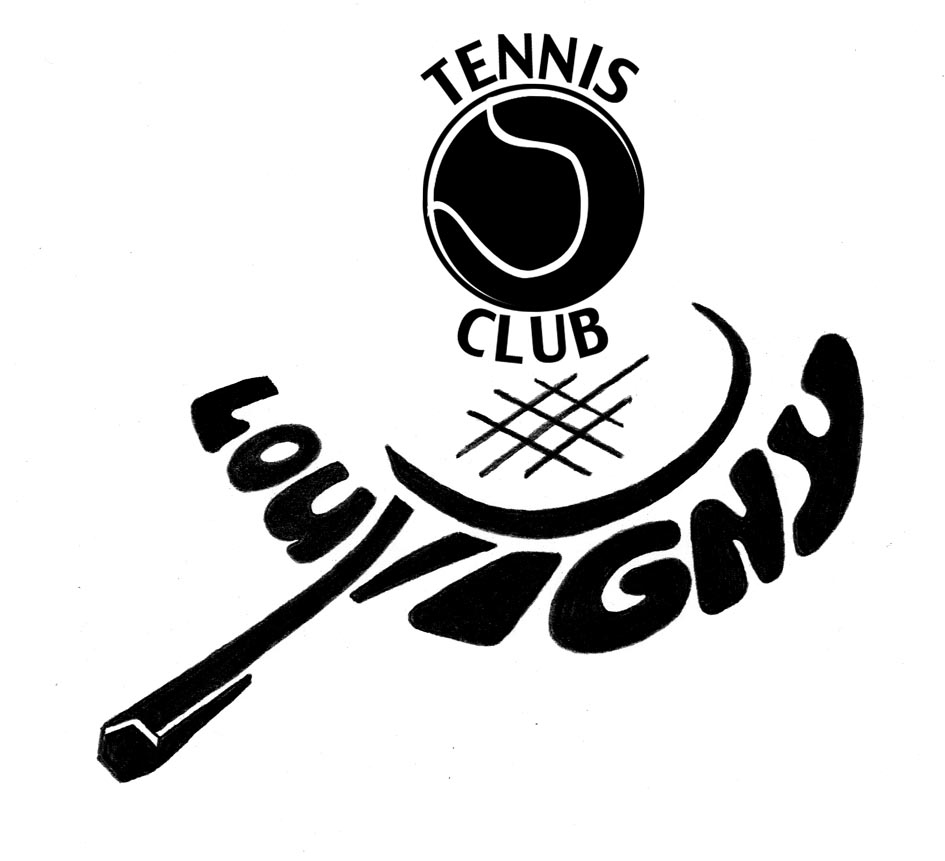 Après une période très compliquée avec le corona virus, la saison 2020 des cours de tennis prendra fin le samedi 4 juillet.Comme vous le savez, il n’est pas simple de constituer les groupes en fonction de l’âge et du niveau, aussi nous semble t-il urgent de prendre les devants pour la saison suivante et vous consulter afin de répondre au mieux à vos attentes.Nous vous demandons de bien vouloir remplir le document en bas de page, de l’envoyer de préférence par mail ou sms, éventuellement le remettre à Fabrice ou Emilien ou encore par courrier avant le 27  juin à :En cas de réinscription, un mail vous sera envoyé en juillet  pour les modalités de l’inscription définitive qui aura lieu du 22 au 30 août pendant le tournoi open (horaires dans le mail de juillet). Attention, un certificat médical est obligatoire pour commencer les cours, le document cerfa QS-Sport peut être utilisé si votre ancien certificat a moins de 2 ans. (liste dans le mail de juillet)Les cours reprendront le lundi 31 aout 2020Fiche de réinscription à l’école de tennis pour la saison 2021	Nom :                  	   		  Prénom :souhaite se réinscrire pour la saison 2021 :        oui          non      ( rayer la mention inutile )En cas de réponse positive, compléter la suite du document. Rayer ci-dessous les impossibilités absolues pour votre enfant ( école, autre activité ) et indiquer à partir de quelle heure il peut suivre le cours.Nous essayerons dans la mesure du possible de respecter vos vœux.  LOUVIGNY TENNIS CLUB  Lundi soir à partir de    Mercredi après midi   Mardi soir à partir de    Jeudi soir à partir de   Mercredi matin   Vendredi à partir de 